Hankův dům, MKZ
nám. V. Hanky 299
544 01 Dvůr Králové nad Labem
e-mail: kubcova@hankuv-dum.cz
ID datové schránky: 9p5kki8
tel.: 499 318 354
IČO: 13583051
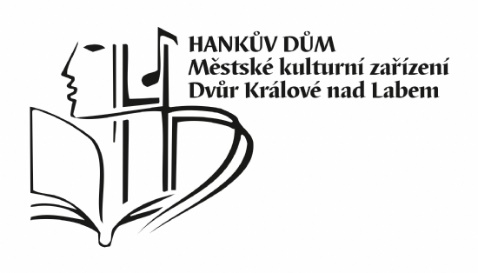 MERIDA Hradec Králové s.r.o.
Zemědělská 898
500 03 Hrade Králové
Vyřizuje: Jana Skalická
 Věc:  Objednávka č. 10 Objednáváme u Vás sanitární zařízení:Zásobník na WC papír prům. 26 cm Merida TOP MAXI BTN 101			12 ksToaletní papír OPTIMUM POB 203						3 bal.Toaletní papír OPTIMUM POB 103                                                                       	3 bal.Podavač ručníků Merida TOP MAXI (modré okénko) CTN 302                   	12 ksPapírové ručníky MAXI Automatic RAB 309                                                        	3 bal.Zásobník hygienických sáčků Merida TOP (modré okénko) GTB 002		9 ksMýdlo – Bali Plus citron MTP 209                                                                      	12 ksMýdlo – Bali Lux   M13P                                                                                       	12 ksDávkovač mýdla Merida TOP DTN 201                                                             	12 ksVložka do pisoáru (Cherry) TAA 310                                                                		10 ksNeutralizační kameny do pisoáru KZ 14                                                              	1 baleníVůně do osvěžovače OE 21                                                                                 	4 ksVůně do osvěžovače VIVA - OE26                                                                         	4 ksVůně do osvěžovače OE 25 - Citrus                                                                            	4 ksOsvěžovač vzduchu LCD s programát. GJB 701                                                        	9 ksVonné sítko do pisoáru MR – M Mango                                                                  	 10 ks Vonné sítko do pisoáru MR – SA – SPICED APPLE                                                    	10 ks Vonné sítko do pisoáru MR – CB – CTTON BLOSSON                                             	10 ks Vonná závěska Bowl Clip na WC    VZBCM – mango                                                	10 ksVonná závěska Bowl Clip na WC    VZBCSA – SPICED APPLE                                 	10 ksVonná závěska Bowl Clip na WC    VZBCCB – COTTON BLOSSON                        	10 ksVe Dvoře Králové nad Labem dne 22. 6. 2022Děkujeme a jsme s pozdravem
Mgr. Jana Kubcová, MBA
ředitelka MKZ